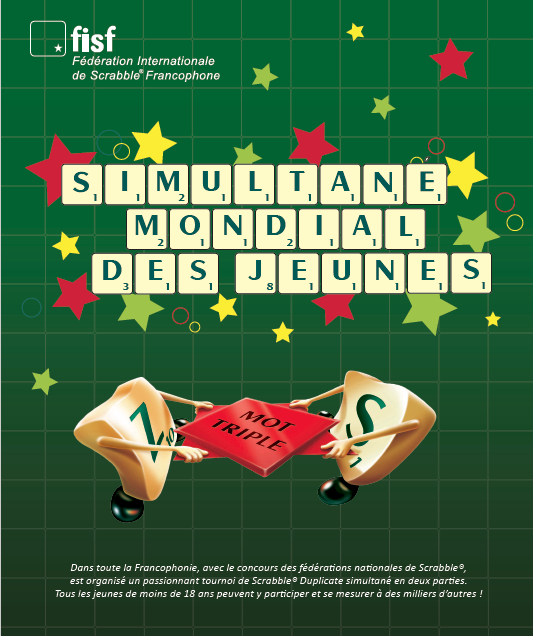 Le samedi 14 mars 2020Dans le cadre de la de la 25ème Semaine de la langue française et de la FrancophonieLieu …………………………………………………..Informations et inscriptions : ………………………………………………………